Stjórn Vinstrihreyfingarinnar - græns framboðs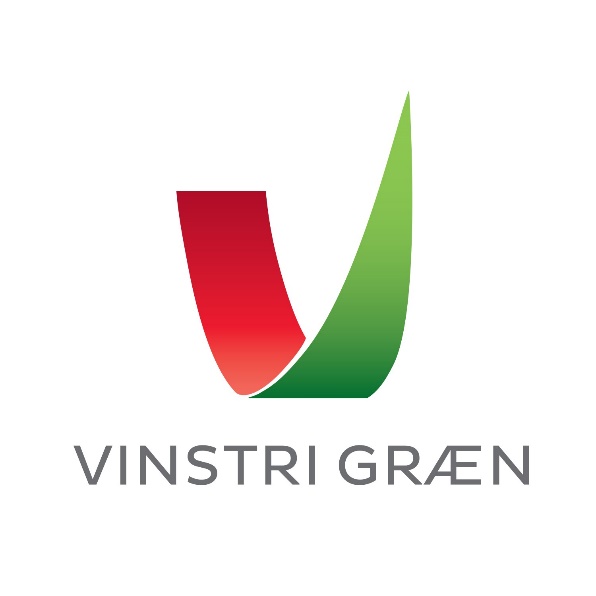 föstudagur 10. des 20216. fundur stjórnar VG haldinn á Hótel HiltonKatrín Jakobsdóttir stýrði fundiSóley Björk Stefánsdóttir ritaði fundargerðMætt eru: 	Katrín Jakobsdóttir, Guðmundur Ingi Guðbrandsson, Sóley Björk Stefánsdóttir, Rúnar Gíslason, Elín Björk Jónasdóttir, Guðrún Ágústa Guðmundsdóttir, Andrés Skúlason, Elva Hrönn Hjartardóttir, Álfheiður Ingadóttir, Jana Salóme Ingibjargar Jósepsdóttir, Björgvin Viktor Færseth (fulltrúi UVG), Þuríður Backman (fulltrúi EVG), Bjarni Jónsson (fulltrúi sveitarstjórnarráðs), Orri Páll Jóhannsson (fulltrúi þingflokks).Björg Eva Erlendsdóttir, Berglind Häsler, Anna Lísa BjörnsdóttirFundur settur kl. 16:20Dagskrá:1) Fundargerð síðasta fundar lögð fram til samþykktar. Fundargerð samþykkt án athugasemda2) Fjármálin í lok árs. RG/BEFjárhagsleg staða er góð. Handbært fé er 29. milljónir. 2.25 stöðugildi eru hjá skrifstofu og verður bætt við upp úr áramótum. Fjármagn sem eyrnamerkt var sveitarstjórnarráði og er ónotað verður fært yfir á næsta ár. Gjaldkeri og framkvæmdastjóri munu kynna hugmyndir um styrki til svæðisfélaga vegna kosninga í tengslum við umræðu um fjárhagsáætlun ársins 2022 á næsta fundi. 3) Drög að starfsáætlun 2022. KJ/GIG/BEFyrri flokksráðsfundur verður haldinn í Reykjavík 12. febrúar. Formaður leggur til að fundurinn verður nýttur til að rýna stöðu hreyfingarinnar.  Line Barfod verður boðið á fundinn. Fundaráætlun stjórnar liggur fyrir. Næsti landsfundur verður haldinn á landsbyggðinni, horft er til Hofs á Akureyri. Stofna þarf lagabreytinganefnd fyrir landsfund. Skoða þarf fyrirkomulag opinna fjarfunda í ætt við þá sem nýverið hafa verið haldnir með ráðherrum og þingmönnum. Áætlað að síðari flokksráðsfundur ársins verði haldinn á Vestfjörðum í ágúst og tengdur við sumarferð. Að öðru leyti vísað til skjalsins Drög að starfsáætlun sem sent var í tölvupósti til stjórnarfólks. Ritstjórn sem starfaði í aðdraganda landsfunda óskar eftir að fá að kynna sitt starf fyrir stjórn á næsta fundi. Stjórnmálaskóli verði skipulagður. 4) Hagsmunaskráning, stjórnarmanna.  (Lagt fram BE)Hagsmunaskráningarblað hefur verið sent til stjórnarfólks með fundargögnum. Öll þurfa að skila því útfylltu fyrir næsta stjórnarfund. 5) Fastanefndir. GIGGIG velti upp ýmsum möguleikum á hlutverki fastanefnda, t.d. að þær fái það verkefni að útbúa drög að stefnu um hverja grunnstoð, haldi málstofur og smiðjur til að draga inn þekkingu og móta hvaða mál séu tekin til umfjöllunar sem grunnur að stefnu og innlegg fyrir málefnahópa. Málið var rætt og m.a. rifjað upp hvernig stefna í ætt við útgáfurnar Græn framtíð og Hafið bláa hafið voru unnar og gefnar út. Einnig kom fram að flest fólk í hreyfingunni hefði áhuga á að taka þátt í málefnastarfi um afmarkaðari mál en hverja grunnstoð. GIG tók að sér að móta endanlega tillögu að hlutverki fastanefnda með þessi sjónarmið í huga og leggja til tvo formenn fyrir hverja fastanefnd sem geta skipt með sér verkum að vild og útfært verkefnið sem opið verði fyrir þátttöku félagsmanna. Nefndirnar kynni verkefnið reglulega á fundum stjórnar og félags-/flokksráðsfundum. Á næsta fundi verður tillaga að hlutverkefi fastanefnda og tillögur að formönnum lagðar fram.6) Málefnahópur um spillingu. KJ/BEJakob S. Jónsson og Björg Eva munu stýra þessum hópi. Fyrsti fundur verður haldinn fyrir jól. Verður auglýst fljótlega. Áætlað er að hópurinn skili frá sér fyrir landsfund 20237) Næsti flokksráðsfundur 12. febrúar. GIG/BEÁkveðið að fókusa inn á við og ræða stöðu hreyfingarinnar. Stefnt að því að fundurinn verði staðfundur og hraðprófs krafist. Skipulagt verði pallborð aðila sem geta speglað stöðu hreyfingarinnar á fræðilegan hátt. Ákveðið að félagar sem ekki komast á staðinn geti verið áheyrendur á fundinum án málfrelsis og tillöguréttar. Framkvæmdastjóri mun setja niður minnisblað um greiningu á því hvernig gekk að halda blandaðan fund eins og gert var á síðasta flokksráðsfundi. 8) Sveitarstjórnarráðstefna/ fjarfundir og staða undirbúnings sveitarstjórnarkosninga. BJ/BH Undirbúningur er á fullu. Fljótlega verður ákveðin dagsetning fyrir sveitarstjórnarráðstefnu. Málefnavinna er hafin, málefnahópar teknir til starfa og flestir búnir að halda fyrsta fund. Mikilvægt er að fara að huga að framboðslistum og frambjóðendum, svæðisfélög bera ábyrgð á því með aðstoð skrifstofu og nú eru líkleg framboð farin að taka á sig mynd. Mikilvægt að útvíkka samtal sveitarstjórnarráðs til að ná til þeirra sem líkleg eru til framboðs. Fundur með stjórnum svæðisfélaga var haldinn nýverið og þar var mjög góð mæting, hátt í 80 manns, og góðar umræður. Val á listum er í undirbúningi, víða stefnt að uppstillingum en líklegt að forvöl verði haldin í Reykjavík og á Akureyri. Stefnt að því að sveitarstjórnarráðstefnan verði haldin helgina 15.-16. janúar. Bent á að mikilvægt sé að huga að því að fólk eigi tiltölulega auðvelt með að komast á staðinn þrátt fyrir slæma færð. Bent á mikilvægi þess að réttur kjörinna fulltrúa til launalauss leyfis frá starfi hjá störfum hjá hinum opinbera sé sambærilegur réttar kjörinna fulltrúa á þingi. Óskað eftir fjárstuðningi frá skrifstofu til þess að auglýsa starf svæðisfélaga. Mikilvægt að fá sameiginlegt slagorð og miðlæga stefnu. 9) Stjórnmálin í lok árs og tímabilið framundan. KJFundi slitið kl. 19:10Næsti stjórnarfundur verður boðaður með dagskrá föstudaginn 14. janúar